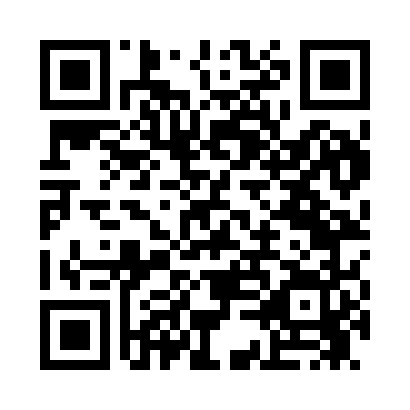 Prayer times for Lattintown, New York, USAMon 1 Jul 2024 - Wed 31 Jul 2024High Latitude Method: Angle Based RulePrayer Calculation Method: Islamic Society of North AmericaAsar Calculation Method: ShafiPrayer times provided by https://www.salahtimes.comDateDayFajrSunriseDhuhrAsrMaghribIsha1Mon3:445:261:005:028:3410:162Tue3:455:261:005:028:3410:153Wed3:455:271:005:028:3410:154Thu3:465:271:015:028:3310:155Fri3:475:281:015:028:3310:146Sat3:485:291:015:028:3310:137Sun3:495:291:015:028:3310:138Mon3:505:301:015:028:3210:129Tue3:515:311:015:028:3210:1110Wed3:525:311:025:028:3110:1111Thu3:535:321:025:028:3110:1012Fri3:545:331:025:028:3010:0913Sat3:555:341:025:028:3010:0814Sun3:565:351:025:028:2910:0715Mon3:585:351:025:028:2810:0616Tue3:595:361:025:028:2810:0517Wed4:005:371:025:028:2710:0418Thu4:015:381:025:028:2610:0319Fri4:035:391:025:028:2610:0220Sat4:045:401:025:028:2510:0021Sun4:055:411:025:018:249:5922Mon4:065:411:035:018:239:5823Tue4:085:421:035:018:229:5724Wed4:095:431:035:018:219:5525Thu4:105:441:035:008:209:5426Fri4:125:451:035:008:199:5327Sat4:135:461:035:008:199:5128Sun4:155:471:035:008:179:5029Mon4:165:481:024:598:169:4830Tue4:175:491:024:598:159:4731Wed4:195:501:024:598:149:45